Presseaussendung 
25.04.2011ÖM Jugend U16/18 – Zwei Titel und vier MedaillenDer zwölfjährige Martin Christian Huber schafft die Sensation und gewinnt den Meistertitel bei den Bursche U-16. Die Steiermark siegt durch Laura Hiebler in der U-16 auch bei den Mädchen und holt insgesamt vier Medaillen.Einen Auftakt nach Maß feiert der steirische Landesjugendtrainer Gert Schnider mit seinem Team bei den Österreichischen Jugendmeisterschaften im Wiener Jugendgästehaus in der Brigittenau. Traditionell werden die ersten Titel der Jugendbewerbe um die Osterfeiertage in den Altersklassen U-16 und U-18 vergeben.Die U-16 ist diesmal fest in steirischer Hand. Die Mädchen feiern mit Laura Hiebler und Elke Carola Huber sogar einen Doppelsieg. Hiebler hat dabei das notwendige Quäntchen Glück auf ihrer Seite, von den Partien her hätte sich Huber den Sieg zumindest genauso verdient. Am Ende fehlt ihr ein halber Punkt in der Zweitwertung. Rang Drei geht an Valentina Bauer aus dem Burgenland.Eine Sensation gelingt dem noch Zwölfjährigen Martin Christian Huber bei den Burschen U-16. Das steirische Ausnahmetalent spielt ein sicheres Turnier und lässt sich auch durch zwei Schwarzremisen gegen nominell schwächere Gegner in den Runden 1 und 3 nicht aus der Ruhe bringen. Die „big points“ gelingen Huber im Gegenzug mit zwei Schwarzsiegen gegen die Favoriten. Sowohl der Vorarlberger Titelverteidiger Luca Kessler als auch Elofavorit Christoph Menezes aus Wien werden von Huber taktisch überfahren und müssen sich mit Silber und Bronze begnügen. Stefan Kreiner und Karsten Bachner holen Rang 9 und 10. Bemerkenswert ist aber Rang 12 des noch zehnjährigen Bardhyl Uksini. Könnte gut sein, dass er in zwei bis drei Jahren in die Fußstapfen von Huber tritt.Eine nicht erwartet Medaille gelingt der Außenseiterin Mina Monadjem von Styria Graz bei den jungen Damen U-18. Nur als Vorletzte des Teilnehmerinnenfeldes gesetzt gewinnt die Grazerin hinter den Vorarlberger Favoritinnen Annika Fröwisch und Michaela Kessler eine verdiente Bronzemedaille.Einen Dreifachtriumph feiern die Kärntner mit Georg Halvax, David Wertjanz und Daniel Hartl in der U-18 der Burschen. Hier scheint sich das Spezialtraining mit Österreichs Nummer Eins Markus Ragger gerechnet zu haben. Die Steirer bleiben ohne Medaille belegen aber mit Lukas Handler und Marco Stagl die Plätze vier und fünf sowie neun durch Florian Penz.Endstand Mädchen U-1612 TeilnehmerinnenEndstand Burschen U-1620 TeilnehmerEndstand Mädchen U-1810 TeilnehmerinnenEndstand Burschen U-1820 Teilnehmer
Huber, Fröwis, Halvax, Hiebler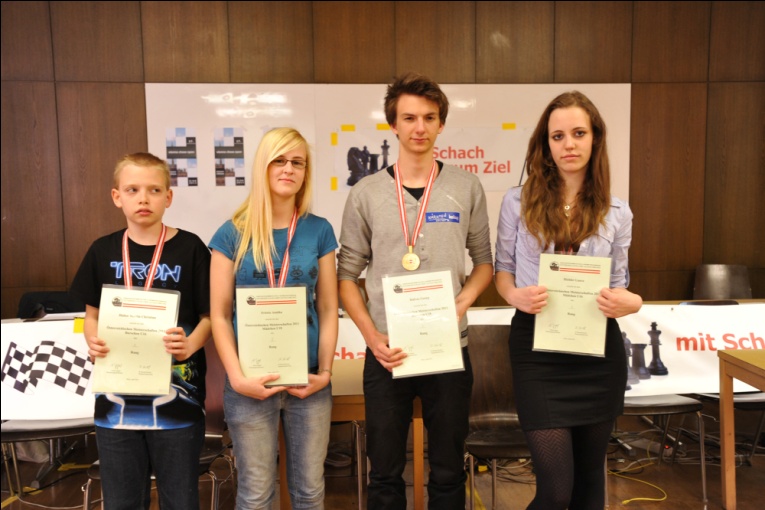 Termine27.04.-01.05.2011
10. Schach-Open SemriachSemriach - Trattnerhof, 5 Runden Schweizer System, Auslosung: 27.04.2011, 17.00 Uhr.Ausschreibung (pdf)01.05.2011, Steirischer Blitzschachcup
Alfred Stich GedenkturnierNiklasdorf - Veranstaltungszentrum, Blitzturnier, Beginn 15.00 Uhr. Das Turnier zählt zum steirischen Blitzschachcup.Ausschreibung (pdf), Info-Blitzcup (pdf)03.05.-24.05.2011
Schachfreunde-TurnierGraz - Landessportzentrum, 7 Runden Schweizer System, Nennschluss: Di 03.05.2011, 18.30 Uhr. Ausschreibung (pdf)Steirische Turniere siehe 	http://styria.chess.at Bundesweite Turniere siehe 	http://www.chess.at Europäische Turniere siehe 	http://www.europechess.net Weltweite Turniere siehe 	http://www.fide.com Rg.NameEloNBdldVerein/OrtPkt. Wtg11Hiebler Laura 1799StmkWeiz5,527,52Huber Elke Carola 1717StmkSchachfreunde Graz5,5273Bauer Valentina 1747BgldSk Purbach528Weiters…9Vogel Doris 1524StmkStyria Graz320Rg.NameEloBdldVerein/OrtPkt. Wtg11Huber Martin Chr.2052StmkSchachfreunde Graz5,5272Menezes Christoph 2124WienSk Wien-Ottakring529,53Kessler Luca 2113VbgDornbirn528Weiters9Kreiner Stefan 1950StmkGratkorn3,527,510Bachner Karsten 1872StmkSpg. Liezen-Admont3,52612Uksini Bardhyl 1662StmkSchachfreunde Graz326Rg.NameEloNBdldVerein/OrtPkt. Wtg11Fröwis Annika 1933VbgBregenz625,52Kessler Michaela 2015VbgDornbirn524,53Monadjem Mina 1492StmkStyria Graz4,525,5Rg.NameEloNBdldVerein/OrtPkt. Wtg11Halvax Georg 2280KntSk Mpoe Maria Saal6302Wertjanz David 2176KntSc Die Klagenfurter5,528,53Hartl Daniel 2257KntSk Mpoe Maria Saal531,54Handler Lukas 2253StmkTsv Hartberg4,5315Stagl Marco 2087StmkStyria Graz4,530,5Weiters…9Penz Florian 1872StmkStyria Graz3,526,5